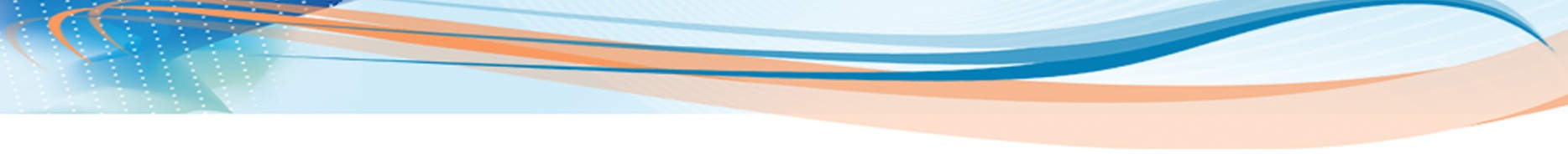 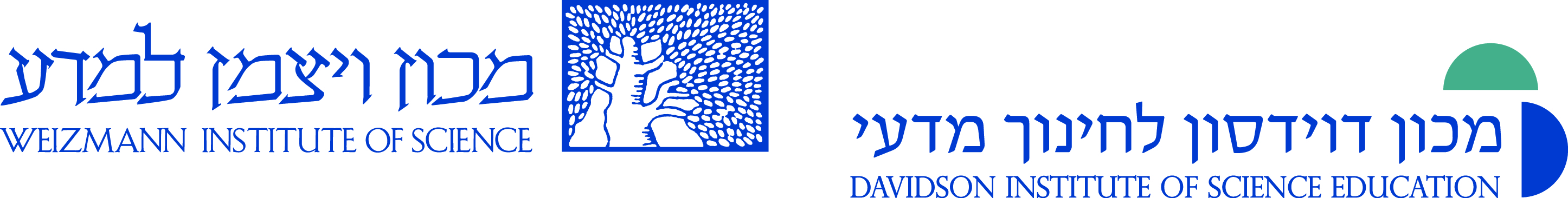 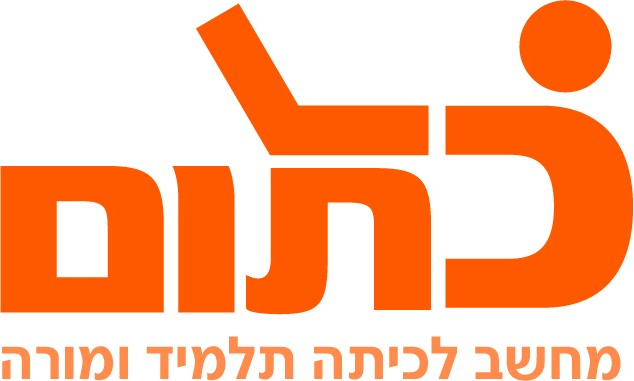 גורמי דחיפה וגורמי משיכה להגירההגירה היא מעבר של בני אדם ממקום למקום, בתוך מדינות או בין מדינות. מעבר לתקופות מסוימות או לצמיתות, מרצון או מחוסר ברירה. להגירה גורמים רבים ומגוונים, במשימה זו נלמד על גורמי המשיכה וגורמי הדחיפה להגירה.צפה בסרטון המהגריםלאחר הצפייה, השלם את הטבלה:בסרטון נרמזים קשיים אותם חווה המהגר. ציין את הקשיים שזיהית:גורמי ההגירה נחלקים לגורמי משיכה וגרמי דחיפה. חפש באינטרנט את ההגדרה לשני המושגים וכתוב במילים שלך.גורמי משיכה להגירה:גורמי דחיפה להגירה:חפש באינטרנט שתי תמונות, וצרף אותן כאן:תמונה המתארת מהגר מבחירה.תמונה המתארת מהגר מתוך אילוץ.כאשר אתה מחפש תמונה, חשוב טוב אלו אנשים/מקצועות מהגרים מבחירה ואלו אנשים נאלצים להגר מחוסר ברירה.האם הכרת אדם אשר היגר ממדינה למדינה אחרת? אם כן, מה היו הסיבות להגירה? ספר:בסיום, העלה את עבודתך במרחב הכתתי.                   עבודה נעימה.שם ביה"ס, רשות:מקיף ד', אשדודשם המורה:אורלי חסיןשם המדריכה: נורית גזיתשם הפעילות:גורמי משיכה ודחיפה להגירהשם המהגרמדינת המוצאיעד ההגירהמטרת ההגירהגיל ומין של המהגרלמה/למי מתגעגע המהגר